August2022COACH MARSHALL: (989) 443-0353It’s Season TimeALL PHYSICALS ARE DUE BY AUGUST 7TH 2022OR YOU WON’T BE ABLE TO PARTICIPATE IN FOOTBALL PRACTICE. NO EXCEPTIONS!!!!!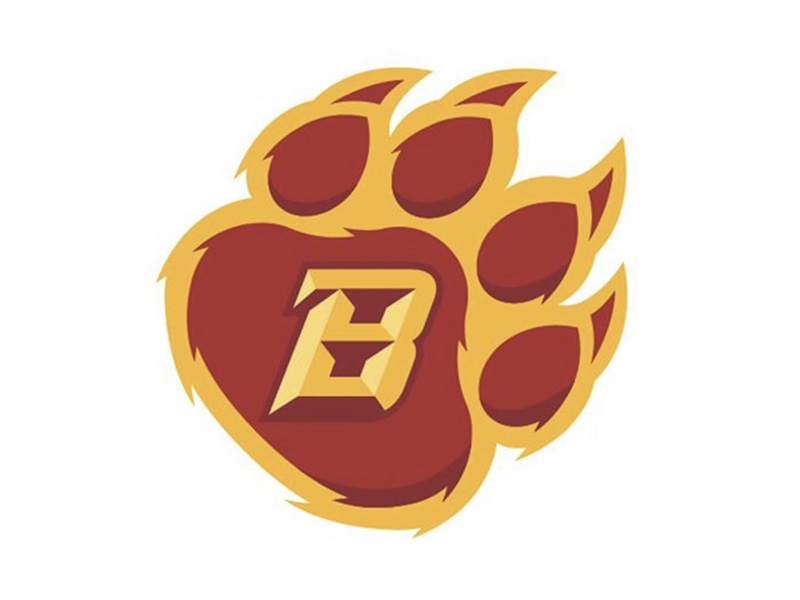 123456DEAD WEEK!DEAD WEEK!DEAD WEEK!DEAD WEEK!DEAD WEEK!DEAD WEEK!78910111213Report to School @ 6:00pm for Mid-Night PracticeHelmets OnlyPlayers leave at 8am!No practiceFootball Practice4pm Helmet/PadsFootball Practice4pm Helmet/PadsFootball Practice4pm Helmet/PadsFootball Practice4pm Full PadsDay-Off14151617181920Coaches Meeting5pm – 6pmFootball Practice4pm - 6pmFootball Practice4pm – 6pmFootball Practice4pm – 6pmFootball Practice4pm – 6pmOur Scrimmage@ 10:30am to 1pmDay-Off21222324252627Coaches Meeting5pm – 6pmFootball Practice4pm - 6pmFootball Practice4pm - 6pmJV Game day@ ChesaningVarsity Walk Thru @ 3:30pmVarsity Game vs Chesaning @ 7pmJV Day OffDay -OffDay-Off28293031Coaches Meeting5pm – 6pmBack to SchoolPractice @ 4pm to 6pmFootball Practice 4pm – 6pmFootball Practice 4pm – 6pm